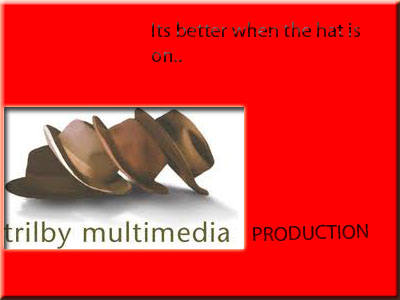 Footage LogName: Emily Hales …………………………………………Date:7.4.11…………………………………………..Production Title: CADBURYS DAIRY MILK…………………………Tape ShotTakeDescriptionQualityTime code INTime code OUT1 31In the bedroom one friend playing guitar other sitting on floor bored, ask friend if they can play guitar, guitar friend says no. Good but no enough lighting0.000.06121Guitar friend is playing bass guitar The shot was clear, however the background   was low so therefore shadows.0.070.18141Bored friend about to throw pillow at guitar friend.Good shot over all. 0.180.27152Close up shot of the guitar friends face.Good shot over all. 0.270.39161Pillow didn’t distract guitar friendAlittle over exposure however can see action. 0.390.55172Close up of bored friends face (unhappy)Actors to far to the right so therefore distracting object in background0.551.08283Close up of the bored friend thinking of an idea. Actors to far to the right so therefore distracting object in background284Close up of the bored friend thinking of an idea. (retake)Good shot over all. 1.081.21192Bored friend running to the stairs. Too low key so therefore loads of shadows.193Bored friend running to the stairs (retake)Good shot aver all. 1.211.292101Bored friend running down the stairs. High key lighting but works, as you can see all action. 1.211.291112Bored friend walking to the cupboard.Good shot over all1.291.331122Bored friend reaches for chocolate bar.Too loud, over exposure. 1123Bored friend reaches for chocolate bar.Good shot over all1.331.402131Slogan appears. Good shot (edited)